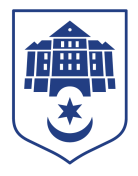 Тернопільська міська рада восьмого скликанняПротокол №43позапланового засідання виконавчого комітету міської ради16.05.2022				Початок засідання									16.00Головуючий: Надал Сергій.Присутні на засіданні : Гірчак Ігор, Дідич Володимир, Корнутяк Володимир, Крисоватий Ігор, Кузьма Ольга, Надал Сергій, Стемковський Владислав, Татарин Богдан, Туткалюк Ольга, Хімейчук Іван. Відсутні на засіданні: Осадця Сергій, Остапчук Вікторія, Солтис Віктор, Якимчук Петро.Кворум є – 10 членів виконавчого комітету. СЛУХАЛИ: Про передачу на баланс;Про усунення порушень у сфері благоустрою.ЗАПРОШЕНІ: Зварич Мар’яна, Соколовський Олег.ДОПОВІДАЛИ: Зварич Мар’яна, Соколовський Олег.ГОЛОСУВАННЯ: за – 10, проти – 0, утримались – 0.ВИРІШИЛИ: рішення  № 463, № 464 додаються.	Міський голова 						Сергій НАДАЛІрина Чорній  0674472610